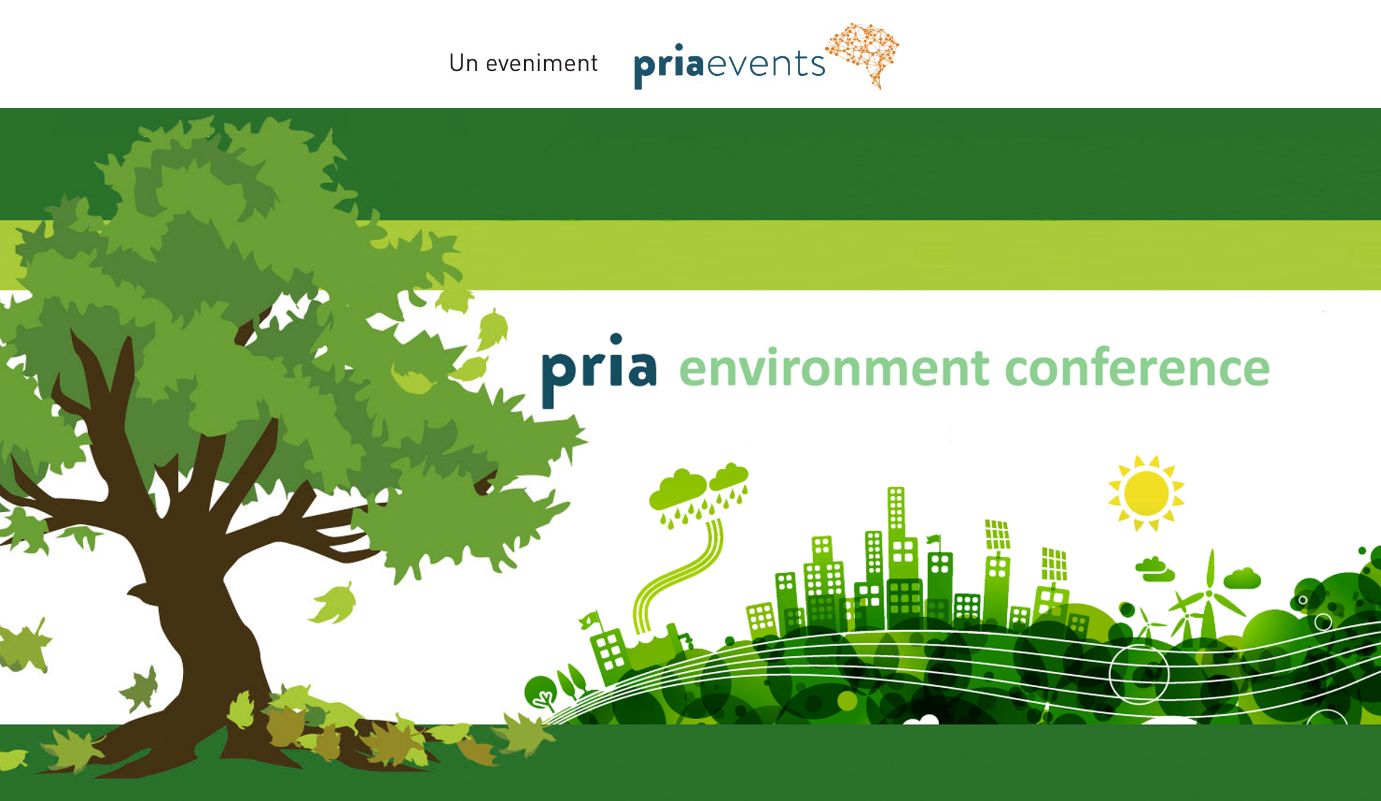 8 februarie 2017FORMULAR DE PARTICIPARENUME SI PRENUME:   COMPANIE: FUNCTIE:                                                                              TELEFONADRESA DE E-MAIL:                                                        FAX:   DOMENIU DE ACTIVITATE COMPANIE:          ADRESA CORESPONDENTA:    SEDIU SOCIAL:        NR. INREGISTRARE REGISTRUL COMERTULUI:     COD FISCAL:                                                        BANCA: CONT: Taxa de participare la PRIA Competition este de de 98 euro + TVA. Va rugam sa trimiteti acest formular la adresa de e-mail raluca.voivozeanu@priaevents.ro sau sa ne contactati la numarul de telefon 0744 584 661. Acest formular tine loc de contract intre parti. Taxa de participare nu va fi restituita. In caz ca nu veti putea participa, va vom ruga sa desemnati pe altcineva sa va tina locul.Data:                                                             Stampila,